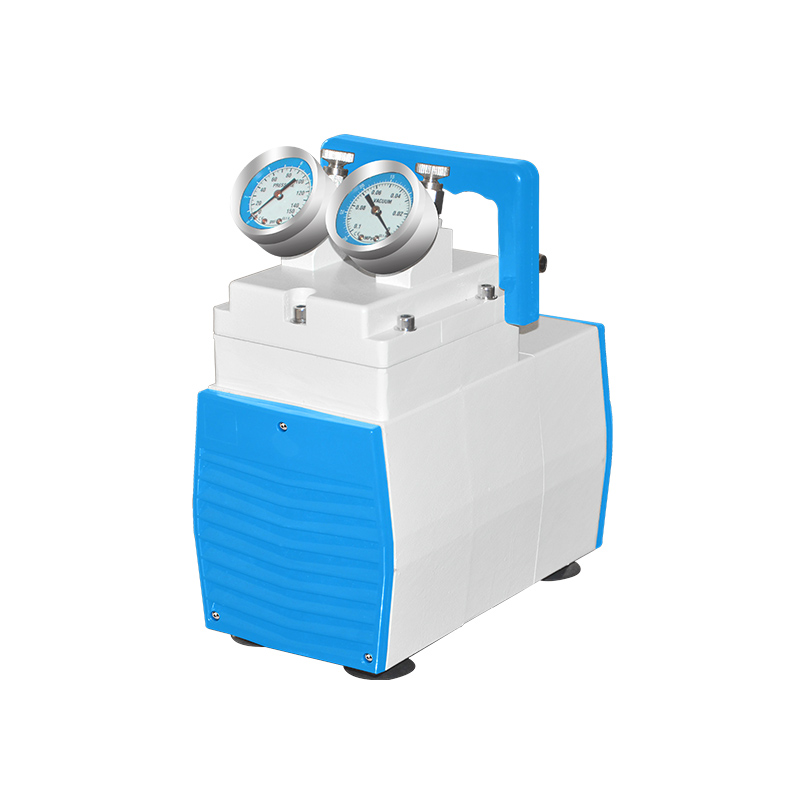 1、产品应用隔膜真空泵是可以在无油状态下连续运转,噪音小,工作效率高,使用寿命长。可用作溶剂过滤装置的真空源，可配旋转蒸发仪，还有兼具真空泵和压缩机两种功能的泵，大大降低您的实验室采购成本。2、产品特点真空稳定，压力可调体积小，重量轻使用方便，无油，干净无污染可持久稳定地工作，可连续24小时运作维修和保养简单，可自行操作3、技术参数装箱清单型号HG-30L类型普通型抽气速度(L/min)30极限压力(Mpa)：＞0.085（150mbar）正压力（psi）：40级数1电机功率（W）180尺寸(mm)250*135*210重量8膜片材质	PTFE进口耐腐橡胶噪音(db)	＜50功能正负压名称数量主机1台电源线1根真空橡胶管1根说明书1份合格证&保修卡1份